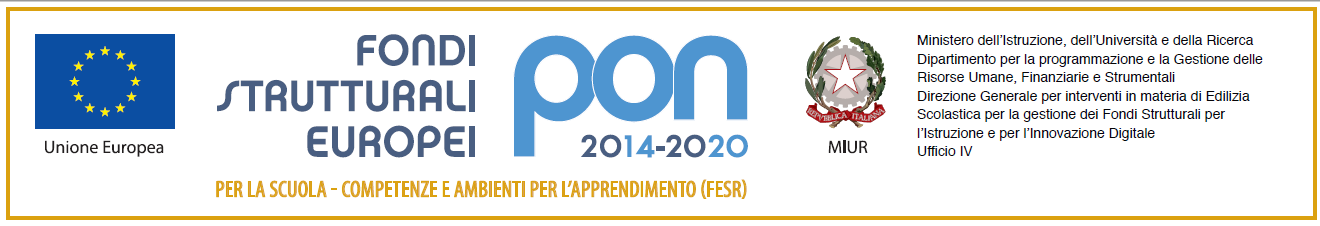 ALLEGATO A - Istanza di partecipazione TUTOR SPORTIVO ESTERNO  Al Dirigente Scolasticadell'IC G.B. AngiolettiOggetto: DOMANDA DI PARTECIPAZIONE ALLA SELEZIONE DI TUTOR SPORTIVO ESTERNO  PROCEDURA PER IL REPERIMENTO DI TUTOR SPORTIVO ESTERNO  - Fondi Strutturali Europei–Programma Operativo Nazionale per la scuola, competenze e ambienti per l’apprendimento 2014-2020. Avviso pubblico 1047 del 05/02/2018. Potenziamento del progetto nazionale Sport di classe per la scuola primariaAsse I Istruzione – Fondo Sociale Europeo (FSE). Obiettivo specifico 10.2.2, Azione 10.2.2, Codice identificativo Progetto: 10.2.2A-FSEPON-CA-2018-834Denominazione Progetto: LET’S MOVIE TOGETHER!Modulo:Campioni di fair playIl/la sottoscritto/a   				nato/a a		il  			codice fiscale |    |   |   |    |   |   |   |    |   |   |    |   |   |   |    |   |residente a	via_	 		recapito tel.	recapito cell. 				indirizzo E-Mail  				in servizio presso	con la qualifica di 	CHIEDEDi partecipare alla selezione per l’attribuzione dell’incarico di TUTOR SPORTIVO ESTERNO  relativo al moduloA tal fine, consapevole della responsabilità penale e della decadenza da eventuali benefici acquisiti nel caso di dichiarazioni mendaci, dichiara sotto la propria responsabilità quanto segue:essere in possesso della cittadinanza italiana o di uno degli Stati membri dell’Unione europea; godere dei diritti civili e politici; essere in possesso dei titoli indicati nella tabella di valutazione riportata successivamente. non aver riportato condanne penali e non essere destinatario di provvedimenti amministrativi iscritti nel casellario giudiziale non essere sottoposto a procedimenti penali non essere stato destituito da Pubbliche Amministrazioni essere in possesso dei titoli indicati nella tabella di valutazione di impegnarsi a documentare puntualmente tutta l’attività svolta di essere disponibile ad adattarsi al calendario definito dall’Amministrazione di non essere in alcuna delle condizioni di incompatibilità con l’incarico previsti dalla norma vigente di avere conoscenza del programma FSE−PON 2014−2020 di impegnarsi a definire la programmazione didattica delle attività e i test di valutazione della stessa di impegnarsi a registrare le informazioni riguardanti le attività svolte in aula e la valutazione delle stesse sulla piattaforma ministeriale per la gestione dei progetti di sospendere il corso qualora il numero dei partecipanti scenda al di sotto del minimo (n. 9) per due incontri consecutivi con conseguente corresponsione del compenso commisurato alle sole ore effettuate fino a quel momento  di impegnarsi a redigere e consegnare, a fine attività, su apposito modello, la relazione sul lavoro svolto di rispettare tutti gli altri compiti come definiti nel bando. ALLEGA Progetto compilato  su modello allegato Curriculum Vitae europeo firmato in calceAllegato A1 – Griglia valutazione titoliCopia   della C.I. e del C.F.Data                                                                                                                             Firma.: La domanda priva degli allegati e non firmati non verrà presa in considerazioneAl Dirigente Scolasticodell'IC G.B. AngiolettiALLEGATO A2:  SCHEDA PROGETTUALE ESPERTO RECLUTAMENTO DI ESPERTI PON Avviso pubblico 1953 del 21/02/17 per “il potenziamento delle competenze di base in chiave innovativa, a supporto dell’offerta formativa”.TITOLO PROGETTO _______________________________________________________________PERCORSO FORMATIVO MODULO: ________________________________________________CANDIDATO_______________________________________________________________________PROPOSTA PROGETTUALE(Breve sintesi a cura del candidato)__________________________lì ____/_____/_____FIRMA _______________________________Candidatura N° 10092831047- FSE – “ Sport di classe per la scuola primaria“1047- FSE – “ Sport di classe per la scuola primaria“1047- FSE – “ Sport di classe per la scuola primaria“1047- FSE – “ Sport di classe per la scuola primaria“1047- FSE – “ Sport di classe per la scuola primaria“TIPOLOGIA DI MODULOTIPOLOGIA DI MODULOTITOLO/ DESCRIZIONE DESTINATARIN°AlunniORE 10.2.2A Potenziamento progetto nazionale  ” Sport di classe”10.2.2A Potenziamento progetto nazionale  ” Sport di classe”CAMPIONI DI FAIR PLAY Potenziamento delle competenze legate all’attività motoria e sportivaAlunni Scuola Primaria (classe I)- Plesso  Camaldoli 3060MODELLO A1  Griglia di valutazione MODELLO A1  Griglia di valutazione MODELLO A1  Griglia di valutazione MODELLO A1  Griglia di valutazione MODELLO A1  Griglia di valutazione A cura del candidato A cura della commissione 1Titolo di studio pertinente al modulopunteggio  con lode  6 puntipunteggio massimo 5 puntialtro punteggio 3 punti2Secondo titolo di studio pari o superiore a quello richiesto per la partecipazione al bando attinente all’attività da svolgere 2 punti - max 1 solo titolo3Abilitazione all’insegnamento nella classe di concorso afferente alla tipologia di intervento per i percorsi di tipo disciplinare2 punti4Possesso di titoli specifici (corsi di perfezionamento/formazione; attestazioni di frequenza) afferenti la   tipologia d’intervento min 25hh1 punti per ciascun titolo - Max 3 punti5Dottorati di ricerca, corsi di specializzazione, master relativi alla specifica attività richiesta (rilasciati da Università o Enti autorizzati)1 punto per ogni corso Max 5 punti6Comprovata esperienza di docenza   in progetti PON  con giudizio positivo nel settore di pertinenza1 punto per ogni modulo formativo -Max 5punti7Comprovata esperienza lavorativa extrascolastica attinente al settore di pertinenza in scuole pubbliche o private1 punto per ciascun esperienza- max 7 punti8Inclusione   nelle   graduatorie di merito di concorsi pubblici relativi all’attività2 punti per ogni concorso - max 4 punti9Pubblicazioni attinenti al settore di pertinenza1 punto per ciascuna pubblicazione - Max 2 punti10Competenze informatiche (ECDL - MICROSOFT - EIPASS - EUCIP - ecc.)1 punto per ciascuna certificazione  - Max 2 punti11Metodologie di insegnamento innovative certificate maturate attraverso corsi specifici del P.N.S.D.1 punto per ciascuna certificazione  - Max 5 punti12Progettazione didattica educativa (Contenuti interessanti, metodi innovativi, didattiche sperimentali) 10 puntiAd insindacabile giudizio della commissioneTOTALETOTALEData                                                                                               FirmaData                                                                                               FirmaData                                                                                               FirmaData                                                                                               FirmaData                                                                                               Firma1) TEMATICA2) DESTINATARI3) FINALITA’4) OBIETTIVI  FORMATIVI 5)  COMPETENZE  6) CONTENUTI e ATTIVITA’N.B.: Lo schema può essere ampliato secondo necessità.